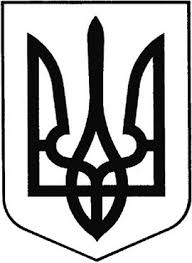                    ГРEБІНКІВСЬКА СEЛИЩНА РАДА                   Білоцeрківського району Київської області                           ВИКОНАВЧИЙ КОМІТЕТ                                   Р О З П О Р Я Д Ж Е Н Н Явід 19 січня 2022 року        смт Гребінки                                   №02-ОДПро скликання засідання виконавчого комітету Гребінківської селищної ради VIII скликання       Керуючись п.п. 2.5. 2 Регламенту роботи виконавчого комітету Гребінківської селищної ради, затвердженого рішенням виконавчого комітету Гребінківської селищної ради від 16.12.2020 року №01, відповідно до п.2, 20 ч. 4 ст.ст. 42 та 53 Закону України «Про місцеве самоврядування в Україні»ЗОБОВ`ЯЗУЮ:1.Скликати засідання виконавчого комітету Гребінківської селищної ради      24 січня 2022 року о 11 годині 00 хвилин в актовій залі приміщення адміністративної  будівлі виконавчого комітету Гребінківської  селищної ради (пр. Науки буд.2, смт Гребінки ) з наступним порядком денним:1.1.Про затвердження плану роботи виконавчого комітету Гребінківської селищної ради на І півріччя 2022 року.Доповідає: ТИХОНЕНКО О.В.- начальник відділу загально-організаційної роботи та управління персоналом.1.2. Про надання дозволу на вчинення правочину щодо нерухомого майна.1.3. Про затвердження висновку про доцільність позбавлення батьківських прав 1.4. Про затвердження висновку про доцільність позбавлення батьківських прав Доповідає: АНАШКІНА – ВІТЧЕНКО А. А.  – начальник служби у справах дітей та сім’ї Гребінківської селищної ради.1.5. Про затвердження споживання води за відсутності лічильників для забезпечення питних, санітарно-гігієнічних і побутових потреб громадян, підприємств різних форм власності. Доповідає: ПАРФЬОНОВ М.С. - директор  КП «Гребінківське ЖКГ».1.6. Про звіт щодо роботи Комунального закладу Гребінківської селищної ради «Гребінківський центр надання соціальних послуг» за період  з 01.05.2021року по 01.01.2022 року.1.7. Про затвердження плану роботи Комунального закладу Гребінківської селищної ради « Гребінківський центр надання соціальних послуг» на 2022 рік. Доповідає: КАРПОВЕЦЬ А.А. - директор Комунального закладу Гребінківської селищної ради «Гребінківський центр надання соціальних послуг».1.8. Про затвердження плану роботи відділу фінансів Гребінківської селищної ради на 2022 рік.Доповідає: ОЛІЙНИК І. В.   – начальник відділу фінансів Гребінківської селищної ради.1.9.   Про звіт щодо виконання комплексної програми «Турбота» на 2021-2025 роки  за 2021 рік.Доповідає: ЛИСАК О.М. – начальник відділу соціального захисту та соціального забезпечення населення Гребінківської селищної ради.1.10.Про проєкт рішення сесії Гребінківської селищної ради «Про затвердження Програми розвитку житлово-комунального господарства та благоустрою населених пунктів на території Гребінківської селищної територіальної громади на 2022-2025 роки». 1.11.Про підсумки виконання Програми соціально-економічного розвитку Гребінківської селищної територіальної громади за 2021 рік. 1.12.Про внесення змін до Програми соціально-економічного та культурного розвитку Гребінківської селищної територіальної громади на 2021 рік.  1.13. Про внесення змін до Програми покращення матеріально-технічної бази КП «Гребінківське ЖКГ» та ДЖЕП «Дослідницьке» на 2022 рік.   1.14.Про організацію проведення конкурсу з призначення управителя групи багатоквартирних будинків, у яких не створено об’єднання співвласників багатоквартирних будинків та не прийнято рішення про форму управління багатоквартирним будинком.  Доповідає: РУДЕНКО В.М. – начальник відділу економічного розвитку, житлово-комунального господарства, капітального будівництва та інфраструктури.  1.15 Про затвердження розміру оплати за опломбування лічильника холодної води . Доповідає: ВОЙТЕНКО О.Ю.- директор ДЖЕП «Дослідницьке». 1.16.Про перейменування вулиці.Доповідає: ЗАСУХА Р.В.- селищний голова.2.Різне.3. Начальнику відділу загально-організаційної роботи та управління персоналом апарату виконавчого комітету Гребінківської селищної ради ТИХОНЕНКО Олені Володимирівні :    3.1. Забезпечити розміщення інформації про дане розпорядження на офіційному сайті Гребінківської селищної ради;    3.2. Проінформувати членів виконавчого комітету та відповідальних за підготовку проєктів рішень про дату та місце засідання виконавчого комітету визначене п. 1 даного розпорядження.4.Контроль за виконанням даного розпорядження залишаю за собою.Селищний голова	         (підпис)                                Роман ЗАСУХА